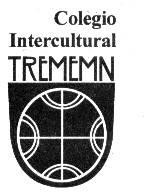 COLEGIO INTERCULTURAL TREMEMN FICHA DE MATRÍCULA 2023IDENTIFICACIÓN DEL ALUMNO(A)IDENTIFICACIÓN DE LOS PADRES Datos del PadreDatos de la MadreIDENTIFICACIÓN DEL APODERADO(A) (sólo si no coincide con punto II)TUTOR ECONÓMICO (sólo si no coincide con padre, madre o apoderado)OTROS ANTECEDENTESFirma Padre, Madre o ApoderadoCurso al que matricula: Fecha: Fecha: Fecha: Fecha: Fecha: Fecha: Apellido paterno: Apellido materno:Apellido materno:Apellido materno:Apellido materno:Apellido materno:Apellido materno:Nombres: RUT: RUT: Sexo M M F Domicilio: Comuna: Comuna: Comuna: Comuna: Comuna: Comuna: Teléfono fijo: Vive conMadre Padre Padre Otro Otro Cursos repetidos: Colegio procedencia: Colegio procedencia: Colegio procedencia: Colegio procedencia: Colegio procedencia: Colegio procedencia: Apellido paterno:Apellido paterno:Apellido paterno:Apellido paterno:Apellido paterno:Apellido materno: Apellido materno: Apellido materno: Apellido materno: Apellido materno: Apellido materno: Nombres: Nombres: Nombres: Nombres: Nombres: RUT: RUT: RUT: RUT: RUT: RUT: Fecha de Nacimiento: Fecha de Nacimiento: Fecha de Nacimiento: Fecha de Nacimiento: Fecha de Nacimiento: Profesión u oficio: Profesión u oficio: Profesión u oficio: Profesión u oficio: Profesión u oficio: Profesión u oficio: Domicilio: Domicilio: Domicilio: Domicilio: Domicilio: Comuna: Comuna: Comuna: Comuna: Comuna: Comuna: Teléfono casa (fijo): Teléfono casa (fijo): Teléfono casa (fijo): Teléfono casa (fijo): Teléfono casa (fijo): Teléfono: Teléfono: Teléfono: Teléfono: Teléfono: Teléfono: E-mail: E-mail: E-mail: E-mail: E-mail: Nº pupilos en este colegio: Nº pupilos en este colegio: Nº pupilos en este colegio: Nº pupilos en este colegio: Nº pupilos en este colegio: Nº pupilos en este colegio: Lugar de trabajo: Lugar de trabajo: Lugar de trabajo: Lugar de trabajo: Lugar de trabajo: Vive con alumno (a)Vive con alumno (a)Vive con alumno (a)SI  NO   NO   ESTUDIOS CURSADOSESTUDIOS CURSADOSESTUDIOS CURSADOSESTUDIOS CURSADOSESTUDIOS CURSADOSESTUDIOS CURSADOSESTUDIOS CURSADOSESTUDIOS CURSADOSESTUDIOS CURSADOSESTUDIOS CURSADOSESTUDIOS CURSADOSE. BásicaE. MediaE. Superior incompletaE. Superior incompletaE. Superior completaE. Superior completaE. Superior completaApellido paterno: Apellido paterno: Apellido paterno: Apellido paterno: Apellido paterno: Apellido materno: Apellido materno: Apellido materno: Apellido materno: Apellido materno: Apellido materno: Nombres: Nombres: Nombres: Nombres: Nombres: RUT: RUT: RUT: RUT: RUT: RUT: Fecha de Nacimiento: Fecha de Nacimiento: Fecha de Nacimiento: Fecha de Nacimiento: Fecha de Nacimiento: Profesión u oficio: Profesión u oficio: Profesión u oficio: Profesión u oficio: Profesión u oficio: Profesión u oficio: Domicilio: Domicilio: Domicilio: Domicilio: Domicilio: Comuna: Comuna: Comuna: Comuna: Comuna: Comuna: Teléfono casa (fijo): Teléfono casa (fijo): Teléfono casa (fijo): Teléfono casa (fijo): Teléfono casa (fijo): Teléfono móvil: Teléfono móvil: Teléfono móvil: Teléfono móvil: Teléfono móvil: Teléfono móvil: E-mail: E-mail: E-mail: E-mail: E-mail: Nº pupilos en este colegio: Nº pupilos en este colegio: Nº pupilos en este colegio: Nº pupilos en este colegio: Nº pupilos en este colegio: Nº pupilos en este colegio: Lugar de trabajo: Lugar de trabajo: Lugar de trabajo: Lugar de trabajo: Lugar de trabajo: Vive con alumno (a)Vive con alumno (a)Vive con alumno (a)SI   NO   NO   ESTUDIOS CURSADOSESTUDIOS CURSADOSESTUDIOS CURSADOSESTUDIOS CURSADOSESTUDIOS CURSADOSESTUDIOS CURSADOSESTUDIOS CURSADOSESTUDIOS CURSADOSESTUDIOS CURSADOSESTUDIOS CURSADOSESTUDIOS CURSADOSE. BásicaE. MediaE. Superior incompletaE. Superior incompletaE. Superior completaE. Superior completaE. Superior completaApellido paterno: Apellido paterno: Apellido paterno: Apellido paterno: Apellido paterno: Apellido materno: Apellido materno: Apellido materno: Apellido materno: Apellido materno: Apellido materno: Nombres:Nombres:Nombres:Nombres:Nombres:RUT: RUT: RUT: RUT: RUT: RUT: Fecha de Nacimiento: Fecha de Nacimiento: Fecha de Nacimiento: Fecha de Nacimiento: Fecha de Nacimiento: Profesión u oficio: Profesión u oficio: Profesión u oficio: Profesión u oficio: Profesión u oficio: Profesión u oficio: Domicilio: Domicilio: Domicilio: Domicilio: Domicilio: Comuna: Comuna: Comuna: Comuna: Comuna: Comuna: Teléfono casa (fijo): Teléfono casa (fijo): Teléfono casa (fijo): Teléfono casa (fijo): Teléfono casa (fijo): Teléfono móvil: Teléfono móvil: Teléfono móvil: Teléfono móvil: Teléfono móvil: Teléfono móvil: E-mail: E-mail: E-mail: E-mail: E-mail: Nº pupilos en este colegio: Nº pupilos en este colegio: Nº pupilos en este colegio: Nº pupilos en este colegio: Nº pupilos en este colegio: Nº pupilos en este colegio: Lugar de trabajo: Lugar de trabajo: Lugar de trabajo: Lugar de trabajo: Lugar de trabajo: Vive con alumno (a)Vive con alumno (a)Vive con alumno (a)SI  NO  NO  ESTUDIOS CURSADOSESTUDIOS CURSADOSESTUDIOS CURSADOSESTUDIOS CURSADOSESTUDIOS CURSADOSESTUDIOS CURSADOSESTUDIOS CURSADOSESTUDIOS CURSADOSESTUDIOS CURSADOSESTUDIOS CURSADOSESTUDIOS CURSADOSE. BásicaE. MediaE. Superior incompletaE. Superior incompletaE. Superior completaE. Superior completaE. Superior completaApellido paterno: Apellido materno: Nombres:RUT: Domicilio: Comuna: Teléfono: Correo electrónico: ¿La familia cuenta con computador en la casa?SI ¿Tiene conexión a Internet?SI ¿La familia cuenta con computador en la casa?NO ¿Tiene conexión a Internet?NO ¿La familia cuenta con biblioteca en la casa?SI ¿Cuenta con un espacio en la vivienda para estudiar o hacer tareas?SI ¿La familia cuenta con biblioteca en la casa?NO ¿Cuenta con un espacio en la vivienda para estudiar o hacer tareas?NO Antecedentes de salud del estudianteAntecedentes de salud del estudianteDetalle si tiene enfermedades crónicas o congénitas, y medicinas contraindicadas.Indique si cuenta con algún seguro de accidentes y señale la institución que lo otorga.